	TIEDOTE 6.2.2019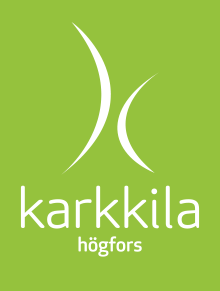 	KARKKILAN VARHAISKASVATUS /HOITOAJAT JA NIIDEN ILMOITTAMINENHaapalan päiväkodissa lasten ryhmärakenteiden vuoksi toivomme arjen sujumiseksi huoltajilta tarkkuutta seuraaviin asioihin, jotta lapsenne arki päiväkodissa sujuisi mahdollisimman turvallisesti ja mutkattomasti!1.HOITOAIKAVARAUKSEN TODENMUKAISUUSHoitoaikojen tulee noudattaa huoltajan työaikoja. Pyrkikää varaamaan tiedossa olevien työvuorojenne mukaisesti myös lapsen hoitoajat. Jos toinen vanhempi on kotona, niin lapsen hoitoajaksi riittänee klo 9-15.00. Mitä pienempi lapsi on, sitä tärkeämpää on hänen kehityksensä kannalta turvata myös aika huoltajan kanssa.Henkilökunnan on tärkeää olla paikalla silloin kun lapset heitä eniten tarvitsevat. Jos ilmoitetut hoitoajat poikkeavat todellisesta tarpeesta, niin myös työvuorosuunnittelu tai toiminnan suunnittelu on tehty väärin olettamuksin. Erityisesti klo 6.45 – 8 välillä ja klo 16 jälkeen meidän on tärkeää tietää kuinka monta lasta on varmasti paikalla, jotta osaamme varata turvallisen määrän aikuisia.2. MUUTOKSET HOITOAIKOIHINHuoltajien tulee ilmoittaa lapselle kullekin viikolle varatut varhaiskasvatuksen päivät ja hoitoajat viimeistään edellisen viikon maanantaina klo 12 hoitopaikkaan. Tämän jälkeen tietoja ei voi enää muuttaa, vaan varattu käyttämätönkin päivä kuluttaa kuukauden hoitotunteja todellisen käytetyn hoitoajan mukaisesti. Jos muutoksia työvuoroissa tms. tapahtuu ja jos aiemmin ilmoittamastasi hoitoajasta haku siirtyy esimerkiksi puolella tunnilla, niin ole yhteydessä päiväkotiin!Lapsi voi käyttää varhaiskasvatuspaikkaa myös ennalta ilmoitettuna vapaapäivänä, mikäli henkilökuntaa on paikalla riittävästi eikä kasvattajien ja lasten välinen suhdeluku ylity. Siksi ennen lapsen tuomista, ole yhteydessä päiväkotiin.Ennalta ilmoitettuna vapaapäivänä käytetty hoitoaika kuluttaa kuukauden hoitotunteja todellisen käytetyn hoitoajan mukaisesti. KIITOS YHTEISTYÖSTÄ!